«Сенсорное развитие детей младшего дошкольного возраста»Подготовила: Гетман Н.П.Без игры нет и не может быть полноценного умственного развития…«Чем больше мастерства в детской руке, тем умнее ребенок»В.А.Сухомлинский       Развитие мелкой моторики остается актуальной проблемой, так как степень развития мелкой моторики у ребенка раннего и младшего дошкольного возраста определяет самые важные для него качества: активную речь, внимание, координацию в пространстве, концентрацию и воображение.      Мелкая моторика, сенсорика, координация движений- ключевые понятия для периода раннего дошкольного возраста, отсюда такая необходимость ее развития.      Необычные игрушки, яркие цвета очень привлекают детей. Дети ощущают незабываемые, положительные эмоции, а по эмоциям можно судить  о настроении ребенка, о том, что его радует, что его огорчает.Именно игры и игрушки создают атмосферу непринужденности, открытости, содействуют развитию инициативы, самостоятельности, создают эмоционально-благоприятное отношение к деятельности у детей.Успешность умственного, физического, эстетического воспитания в значительной степени  зависит от уровня сенсорного воспитания, то есть от того насколько совершенно ребенок слышит, видит, осязает окружающееПоэтому так важно, чтобы сенсорное воспитание планомерно и систематически включалось во все моменты  жизни ребенка.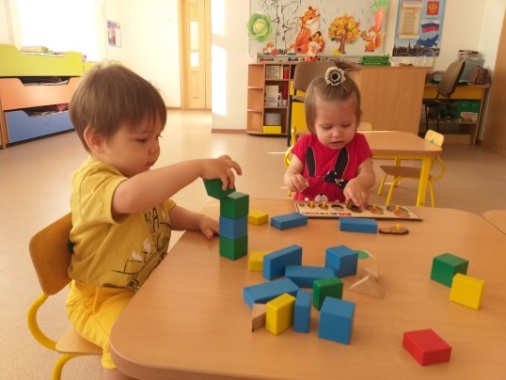 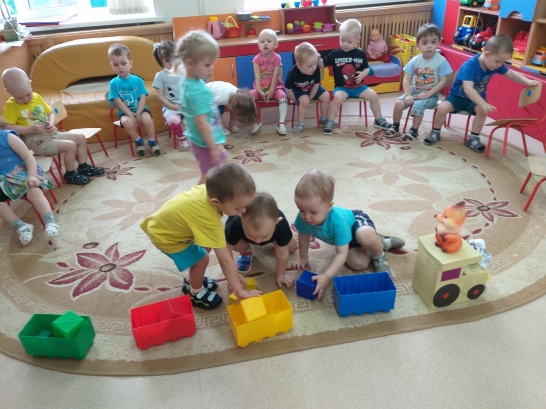 В своей работе  ставлю  и решаю следующие задачи:          *Создать условия для обогащения и накопления сенсорного   опыта детей в ходе предметно-игровой деятельности через игры с дидактическим материалом.          *Формировать умения ориентироваться в различных свойствах предметов (в цвете, форме, величине, количестве).*Воспитывать первичные волевые черты характера в процессе овладения целенаправленными действиями с предметами (умение не отвлекаться от поставленной задачи, доводить ее до завершения, стремиться к получению положительного результата и т.д.)          Направления моей работы:          *Формирование представлений о сенсорных эталонах (свойствах предметов).          *Обучение способам обследования предметов.*Развитие аналитического восприятия (выделение элементов: цвет, форма, величина и т.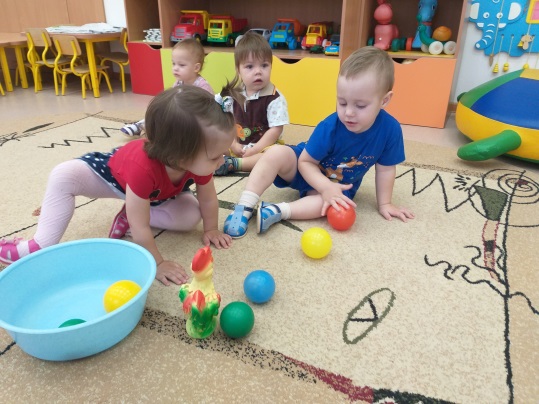 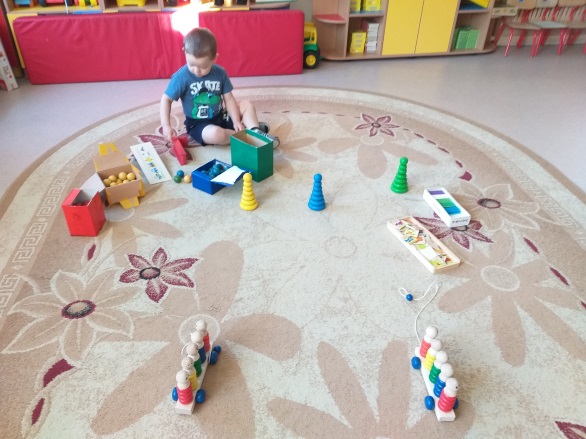 С детьми раннего и младшего возраста ежедневно провожу игры - занятия чтобы привлечь внимание  детей в начале деятельности включаю сюрпризный момент. «Посмотрите, кто к нам пришел»? «Что принесла нам лисичка»?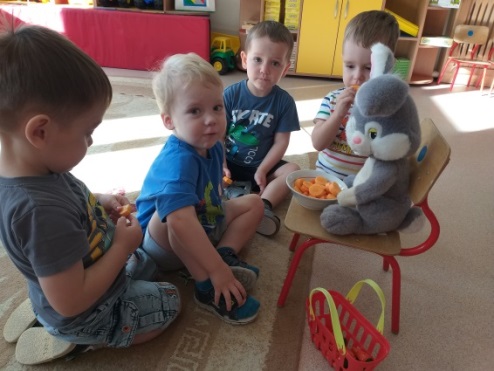 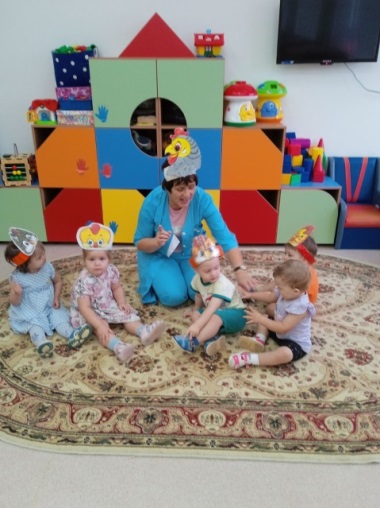 В процессе игры побуждаю детей  к активным действиям с дидактическим материалом. Привлекаю внимание  к предметам и действиям с ними с помощью разнообразных приемов (стихи, загадки, песенки, подвижные игры) поддерживаю интерес к образовательной деятельности через введение персонажа (пришел зайка принес нам игрушки. Хотите посмотреть?«Чудесный мешочек» - на ощупь определяли спрятанную в мешочке игрушку и назвали  ее.  «Пазлы» - разной формы, из различного материала, мягкие и жесткие.Я помню о том, что ребенок – уникальная личность. Стараюсь  ценить его индивидуальность, поддерживать и развивать.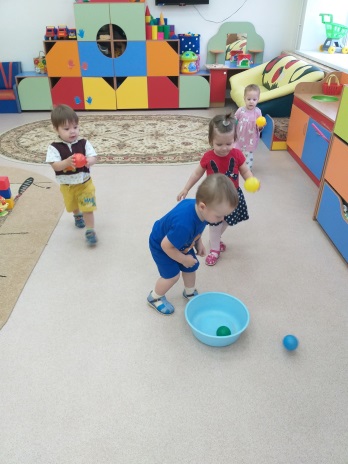 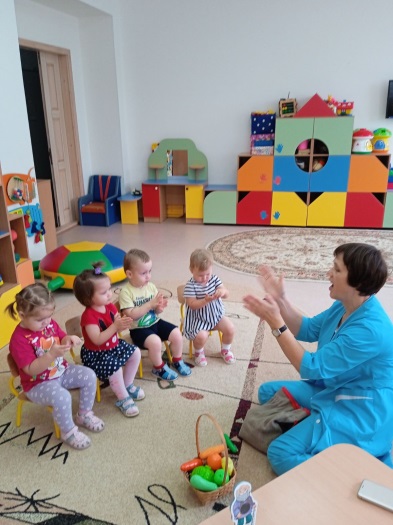 Если ребенок не справляется с каким либо заданием, я  предлагаю: «Я тебе помогу», «Давай попробуем вместе», «У нас с тобой все получится», «Ты конечно же, справишься». В этом возрасте очень важно создать ситуацию успеха, главное чтобы предлагаемое задание было выполнено всеми детьми, независимо от того, делали они это самостоятельно или с нашей помощью. Важно поддержать не только действием, но и словами: «Какой ты молодец!»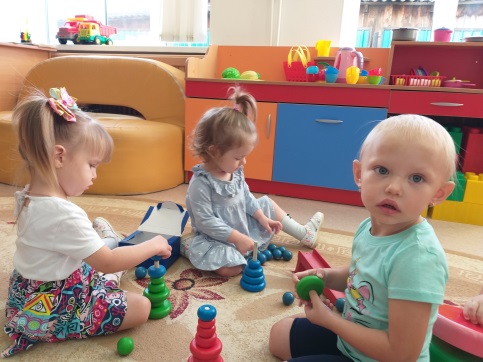 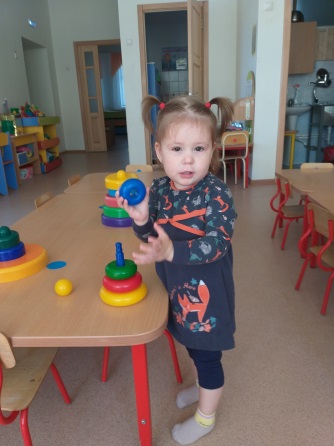 Нами подготовлены консультации для родителей: «Как ребенок познает мир», «Малыш и его игрушки», Руки — инструмент тонкий, и “настраиваются” они в течение долгого времени.     Поэтому только систематическая работа с детьми с раннего возраста может  достичь высоких результатов.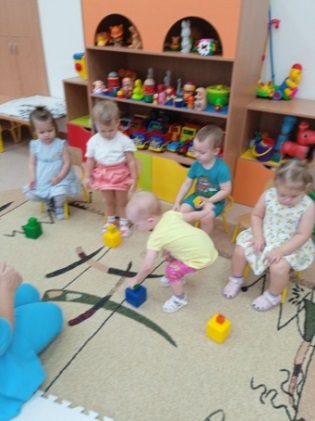 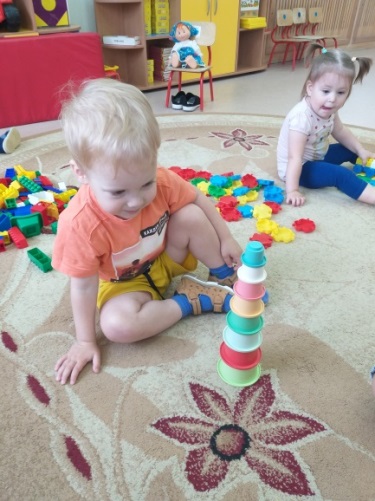 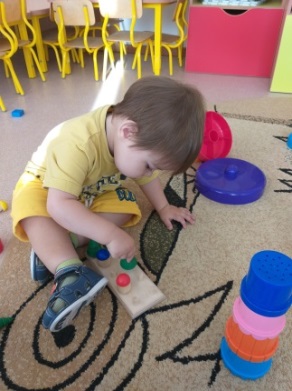 